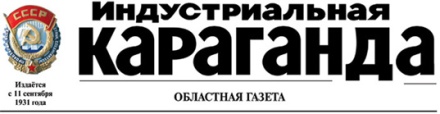 6 ноября 2012г.Во имя жизниВалерий Могильницкий(Продолжение. Начало в номере от 3 ноября 2012 г.)Не забывал секретарь обкома партии Н.А. Назарбаев и о социальном обеспечении угольщиков. Тогда особенно острой была жилищная проблема, ведь большинство шахтерских семей по-прежнему ютились в бараках, коммунальных квартирах и даже землянках. И этот гордиев узел надо было разрубить, и чем быстрее, тем лучше. Назарбаев обращается в ЦК КПСС по этому вопросу, и уже к концу первого года его секретарства вышло постановление Совета Министров СССР по улучшению жилищно-бытовых условий шахтеров Караганды. Именно в эти годы, говорил мне в свое время заместитель генерального директора ПО "Карагандауголь" по быту и кадрам Нариман Оспанович Тулепов, было построено самое большое количество жилья для шахтерских семей, значительно увеличили мощность ТЭЦ, протянули новые инженерные коммуникации. И настал день, когда семьи шахтеров покинули последние землянки.А. Сагинов не раз отмечал в беседах со мной, что, находясь на посту секретаря обкома партии, в том числе второго, Нурсултан Абишевич немало сделал для развития и других отраслей области. В музее представлены копии документов из областного государственного архива, подписанных Назарбаевым, в адрес Совета Министров СССР, Казахской ССР, министрам... Он обращается с просьбой в Москву о строительстве в Караганде хлопчатобумажного комбината, фабрики верхнего трикотажа в Темиртау, чтобы трудоустроить безработных жён шахтеров и металлургов. Он просит оказать помощь Карагандинскому производственному объединению хлебопекарной промышленности в строительстве жилья, детских садов-яслей, общежитий, тарного завода...Не забывает Назарбаев и о вопросах улучшения подготовки инженеров, специалистов в Карагандинском регионе. Посоветовавшись с Абылкасом Сагиновичем как председателем совета ректоров вузов области, он направляет письмо в адрес министра металлургии СССР И.П. Казанца о необходимости подготовки инженеров-коксохимиков заводом-втузом при Карагандинском металлургическом комбинате. При этом он  указывает на то, что коксохимическое производство Казахстанской Магнитки постоянно испытывает нехватку в инженерах-коксохимиках, что в основных цехах производства только 30 процентов ИТР имеют высшую квалификацию по специальности... А с вводом в эксплуатацию второй углеобогатительной фабрики и строительством крупнейшей восьмой коксовой батареи эта проблема еще больше обострится, по предварительным данным, потребность в этих специалистах вплоть до 1990 года составит 51 человек ежегодно.Вообще, надо заметить, что Нурсултан Абишевич Назарбаев постоянно заботился о развитии высшей школы в Центральном Казахстане, всегда помнил о своей альма-матер - политехническом институте, заводе-втузе. Он дружил со многими учеными области, никогда не забывал поздравить их со знаменательными датами.Когда Абылкасу Сагиновичу исполнилось 80 лет, Нурсултан Абишевич тепло поздравил его с юбилеем. В музее хранится текст этого поздравления.Когда Абылкас Сагинович Сагинов скончался, Нурсултан Абишевич выразил соболезнование семье покойного, заверил, что память о нем будет жить вечно в сердцах казахстанцев. И как бы в подтверждение этих слов Президента тогдашний аким области Нурлан Зайруллаевич Нигматулин в 2007 году создает организационный комитет по подготовке сооружения памятника академику. И бронзовый монумент Абылкаса Сагиновича доверили изготовить лучшим скульпторам и архитекторам республики.Нурсултан Абишевич как секретарь обкома партии большое внимание уделял селу. Благодаря его настойчивости был решен такой основательный вопрос, как обеспечение населения области картофелем и овощами. Многое было сделано для дальнейшего роста животноводческой продукции, производства зерновых.Нурсултан Абишевич любил ставить в пример директора Карагандинского научно-исследовательского совхоза-института Александра Федоровича Христенко, который третьим в республике был удостоен Золотой Звезды Героя Казахстана. Он называл этот совхоз-институт великолепной школой мастерства хлеборобов, картофелеводов и животноводов. И правда - только здесь получали самые высокие урожаи картофеля, зерновых, вывели ряд устойчивых к суровому климату Центрального Казахстана сортов пшеницы, ячменя и ржи. А когда А.Ф. Христенко стал выращивать в теплицах по голландской технологии зеленый корм для дойных коров, Н.А. Назарбаев,  будучи в тоге руководителя страны, провел здесь республиканский  семинар, чтобы все хозяйства переняли и этот опыт.  У меня до сих пор в альбоме хранится памятная мне фотография, на которой запечатлены участники этого семинара во главе с Нурсултаном Абишевичем Назарбаевым.Но, конечно же, для секретаря обкома по промышленности все же на первом месте была забота об увеличении производства угля в области. Эта отрасль  была в то время отстающей, а ее надо было сделать ведущей. И опираясь на местные кадры партийных и хозяйственных руководителей, инженеров-специалистов, научных работников, Нурсултан Абишевич добился большого перелома в работе объединения "Карагандауголь". Как говорил мне Султан Капарович Досмагамбетов, в бассейне был достигнут самый высокий в угольной промышленности СССР показатель механизации, росли производительность труда шахтеров и темпы прироста угледобычи.В январе 1978 года шахтеры Карагандинского угольного бассейна добыли миллиардную тонну угля. Это произошло на шахте "Северная", где директором работал известный инженер-горняк Б. Абдрахманов, начальником участка - лауреат Государственной премии СССР А.К. Романюта. По этому поводу в Карагандинскую область пришло поздравление генерального секретаря ЦК КПСС Леонида Ильича Брежнева.Конечно, вместе со всеми шахтерами, руководителями шахт радовался историческому событию и секретарь обкома партии Нурсултан Абишевич Назарбаев, немало сделавший для этой победы.К счастью, победная эйфория не затмила ему глаза на положение дел в бассейне. План шахтеры давали, но какой ценой? Нагрузка на каждую шахту росла, и опять могли появиться срывы с планом. Что делать? В книге "Без правых и левых" Нурсултан Абишевич пишет: "Вместе с генеральным директором объединения Николаем Александровичем Дриждом стали искать выход: решили открыть угольный карьер "Борлинский". Это хоть как-то ослабило нагрузку на подземных шахтеров, дало им возможность подготовить и открыть новые фронты работ, оконтурить новые поля".Недавно в архиве облвоенкомата научные работники Темиртауского историко-культурного центра Первого Президента нашли характеристику секретаря Карагандинского обкома партии А. Спанова на тов. Назарбаева Н.А. Она была написана 27 июня 1977 года. И в ней отмечается огромная роль секретаря обкома партии Н.А. Назарбаева в развитии экономики области, повышении боеспособности первичных партийных организаций. А. Спанов пишет: "За время работы в областном комитете партии тов. Назарбаев Н.А. показал себя способным партийным организатором, постоянно уделяющим внимание дальнейшему совершенствованию стиля и методов работы партийных комитетов, проявляющим оперативность в решении вопросов руководства отраслями народного хозяйства области, умение работать с людьми. Ему присущи творческий подход к делу, поиск нового в работе. Политически грамотен, в обращении прост, отзывчив".Да, Нурсултан Абишевич был отзывчив на просьбы людей, обращения к нему. Но больше всего его волновали проблемы угольного бассейна, сохранения десятков тысяч жизней шахтеров. Особенно его беспокоит постоянная угроза обвалов угля под землей из-за взрывов опасного газа. А карагандинские шахты сродни английским по содержанию метана: 19 кубометров на тонну угля.20 февраля 1978 года на шахте "Сокурская" произошла страшная авария, которая привела к гибели 73 шахтеров. Причинами стали равнодушие руководителей шахты к вопросам безопасности труда в забоях, нарушение пылегазового режима, отсутствие элементарных счетчиков по метану. Руководители просто забыли, когда они сами спускались под землю в шахтерских робах. "…И Назарбаев проявил свой крутой нрав, исключив из партии директора шахты Кулицкого и главного инженера Желянина, освободив их от занимаемых должностей", - пишет в своей книге "Казахстан и Назарбаев: логика перемен" Ермухамет Ертысбаев и далее комментирует: “Исключение из партии было самым суровым наказанием. Ибо оно навсегда закрывало дорогу в дальнейшем служебном росте. Назарбаев всегда считал, что метод убеждения наиболее эффективный, но в данном случае он действовал жестко и решительно: были сняты с работы многие другие должностные лица и специалисты шахты".Но боль от случившегося  никогда не покидала Нурсултана Абишевича, какой бы пост он ни занимал. И будучи уже Президентом страны, когда вновь произошла трагедия на шахте "Шахтинская", поручил тогдашнему акиму области Нурлану Нигматулину не только помочь материально семьям погибших, но и возвести в Караганде монумент Памяти.Его открытие состоялось в августе 2006 года. И карагандинцы, которые присутствовали на нем, на всю жизнь запомнят этот скорбный день.(Окончание следует)